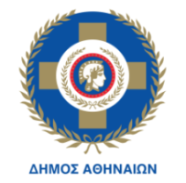 ΕΝΤΥΠΟ ΟΙΚΟΝΟΜΙΚΗΣ ΠΡΟΣΦΟΡΑΣΟ υπογεγραμμένος ……………………………………………………. με Έδρα ………………………………………… Δ/νση………………………………………………….. Τηλ:………………………………….. κιν.τηλ:………………………………… email:………………………………………………….αφού έλαβα γνώση των όρων της Μελέτης και όλων των σχετικών εγγράφων της, αποδέχομαι ανεπιφύλακτα τους όρους της διαδικασίας για τον διαγωνισμό …………..…………………………………………………….και προσφέρω τις παρακάτω τιμές.                                                                            Ο ΠΡΟΣΦΕΡΩΝ ………                                                                               Αθήνα ……………….Α/ΑΕΙΔΟΣΔΙΑΣΤΑΣΗΤΕΜΑΧΙΑ ΤΙΜΗ ΜΟΝΑΔΑΣΣΥΝΟΛΟ ΑΝΕΥ ΦΠΑΦΠΑΣΥΝΟΛΟ ΜΕ ΦΠΑ1ΕΛΛΗΝΙΚΗ ΣΗΜΑΙΑ 120Χ200 cm6502ΕΛΛΗΝΙΚΗ ΣΗΜΑΙΑ 200Χ300 cm2003ΕΛΛΗΝΙΚΗ ΣΗΜΑΙΑ 270Χ405 cm1004ΣΗΜΑΙΑ ΔΗΜΟΥ ΑΘΗΝΑΙΩΝ120Χ200 cm5205ΣΗΜΑΙΑ ΔΗΜΟΥ ΑΘΗΝΑΙΩΝ200x300 cm2006ΣΗΜΑΙΑ ΔΗΜΟΥ ΑΘΗΝΑΙΩΝ270Χ405 cm1007ΕΥΡΩΠΑΙΚΗΣ ΕΝΩΣΗΣ 120Χ200 cm4508ΕΥΡΩΠΑΙΚΗΣ ΕΝΩΣΗΣ 200x300 cm2009ΕΥΡΩΠΑΙΚΗΣ ΕΝΩΣΗΣ 270Χ405 cm100 10ΣΕΤ ΘΥΡΕΟΥ (αποτελούμενος από 1 σώμα θυρεού,  2 κοντάρια, 4 βιδωτούς γάντζους και 4m σχοινί )------------15011ΚΟΝΤΑΡΙΑ (ανταλλακτικά)2m μήκος - 3,2-3,4cm πάχος200